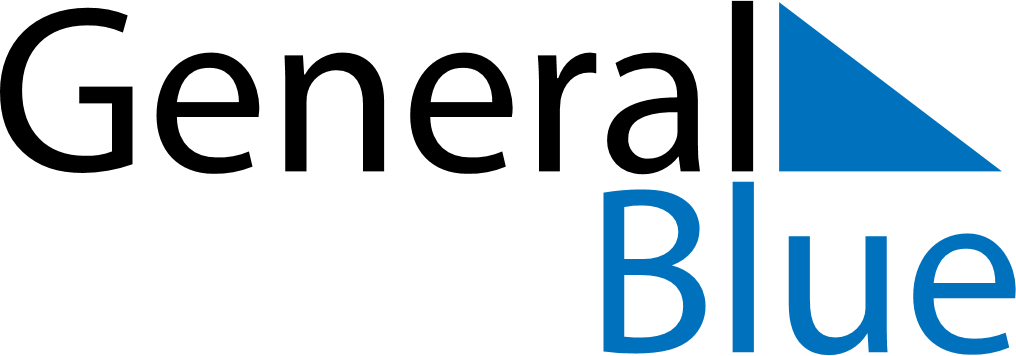 August 2024August 2024August 2024August 2024August 2024August 2024Djibouti, DjiboutiDjibouti, DjiboutiDjibouti, DjiboutiDjibouti, DjiboutiDjibouti, DjiboutiDjibouti, DjiboutiSunday Monday Tuesday Wednesday Thursday Friday Saturday 1 2 3 Sunrise: 5:54 AM Sunset: 6:32 PM Daylight: 12 hours and 37 minutes. Sunrise: 5:55 AM Sunset: 6:32 PM Daylight: 12 hours and 37 minutes. Sunrise: 5:55 AM Sunset: 6:31 PM Daylight: 12 hours and 36 minutes. 4 5 6 7 8 9 10 Sunrise: 5:55 AM Sunset: 6:31 PM Daylight: 12 hours and 36 minutes. Sunrise: 5:55 AM Sunset: 6:31 PM Daylight: 12 hours and 35 minutes. Sunrise: 5:55 AM Sunset: 6:30 PM Daylight: 12 hours and 35 minutes. Sunrise: 5:55 AM Sunset: 6:30 PM Daylight: 12 hours and 34 minutes. Sunrise: 5:56 AM Sunset: 6:30 PM Daylight: 12 hours and 34 minutes. Sunrise: 5:56 AM Sunset: 6:29 PM Daylight: 12 hours and 33 minutes. Sunrise: 5:56 AM Sunset: 6:29 PM Daylight: 12 hours and 33 minutes. 11 12 13 14 15 16 17 Sunrise: 5:56 AM Sunset: 6:28 PM Daylight: 12 hours and 32 minutes. Sunrise: 5:56 AM Sunset: 6:28 PM Daylight: 12 hours and 32 minutes. Sunrise: 5:56 AM Sunset: 6:28 PM Daylight: 12 hours and 31 minutes. Sunrise: 5:56 AM Sunset: 6:27 PM Daylight: 12 hours and 30 minutes. Sunrise: 5:56 AM Sunset: 6:27 PM Daylight: 12 hours and 30 minutes. Sunrise: 5:56 AM Sunset: 6:26 PM Daylight: 12 hours and 29 minutes. Sunrise: 5:56 AM Sunset: 6:26 PM Daylight: 12 hours and 29 minutes. 18 19 20 21 22 23 24 Sunrise: 5:56 AM Sunset: 6:25 PM Daylight: 12 hours and 28 minutes. Sunrise: 5:56 AM Sunset: 6:25 PM Daylight: 12 hours and 28 minutes. Sunrise: 5:57 AM Sunset: 6:24 PM Daylight: 12 hours and 27 minutes. Sunrise: 5:57 AM Sunset: 6:24 PM Daylight: 12 hours and 26 minutes. Sunrise: 5:57 AM Sunset: 6:23 PM Daylight: 12 hours and 26 minutes. Sunrise: 5:57 AM Sunset: 6:22 PM Daylight: 12 hours and 25 minutes. Sunrise: 5:57 AM Sunset: 6:22 PM Daylight: 12 hours and 25 minutes. 25 26 27 28 29 30 31 Sunrise: 5:57 AM Sunset: 6:21 PM Daylight: 12 hours and 24 minutes. Sunrise: 5:57 AM Sunset: 6:21 PM Daylight: 12 hours and 24 minutes. Sunrise: 5:57 AM Sunset: 6:20 PM Daylight: 12 hours and 23 minutes. Sunrise: 5:57 AM Sunset: 6:20 PM Daylight: 12 hours and 22 minutes. Sunrise: 5:57 AM Sunset: 6:19 PM Daylight: 12 hours and 22 minutes. Sunrise: 5:57 AM Sunset: 6:18 PM Daylight: 12 hours and 21 minutes. Sunrise: 5:57 AM Sunset: 6:18 PM Daylight: 12 hours and 20 minutes. 